Power Button For RPi SKU: EP-0077Content1 Power Button For RPi1.1 Description1.2 Features1.3 Dimension1.4 Package Includes1.5 Mechanical Drawing1.6 Parameters1.7 How to wire it up1.8 How to set it upPower Button For RPi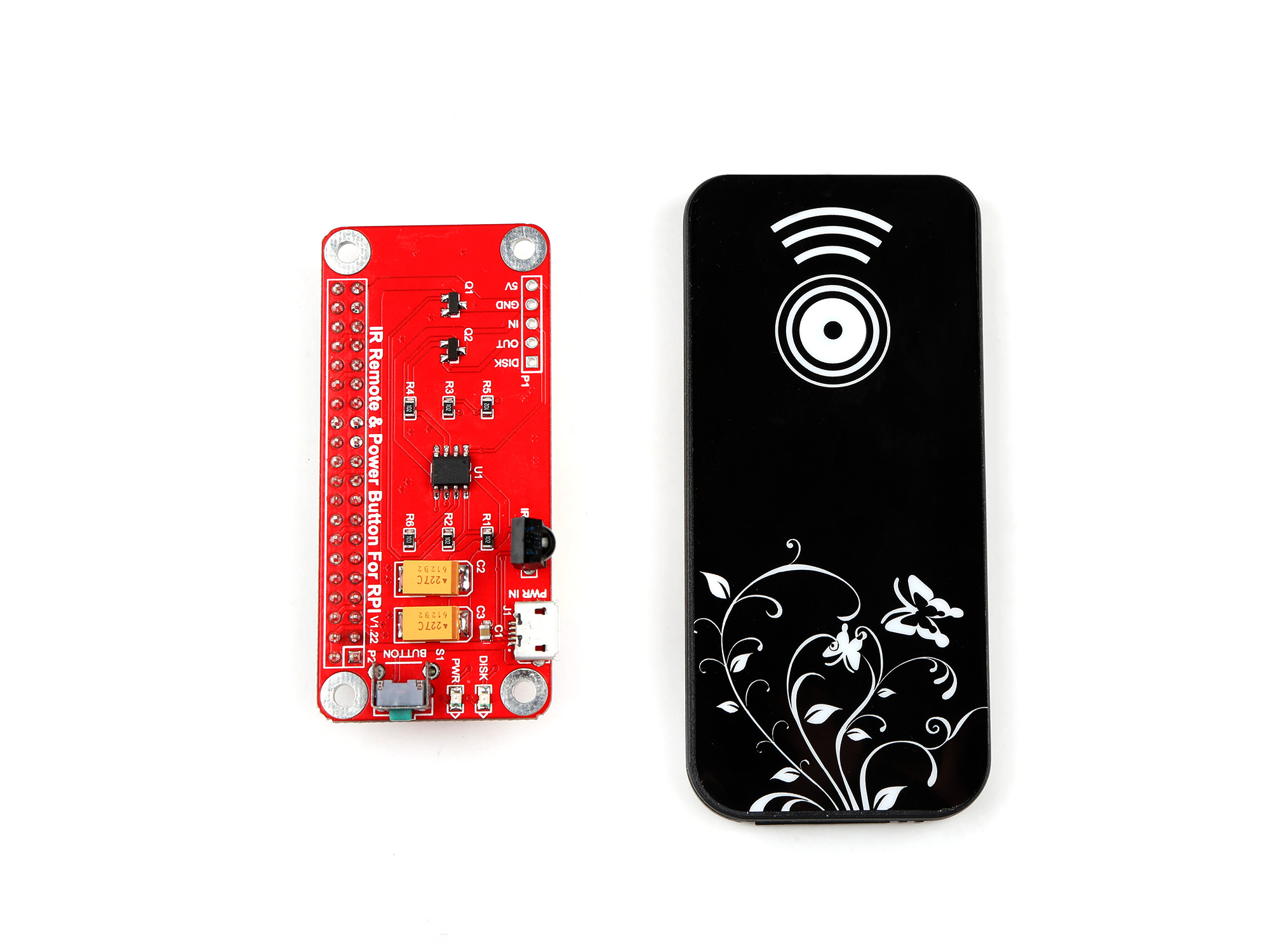 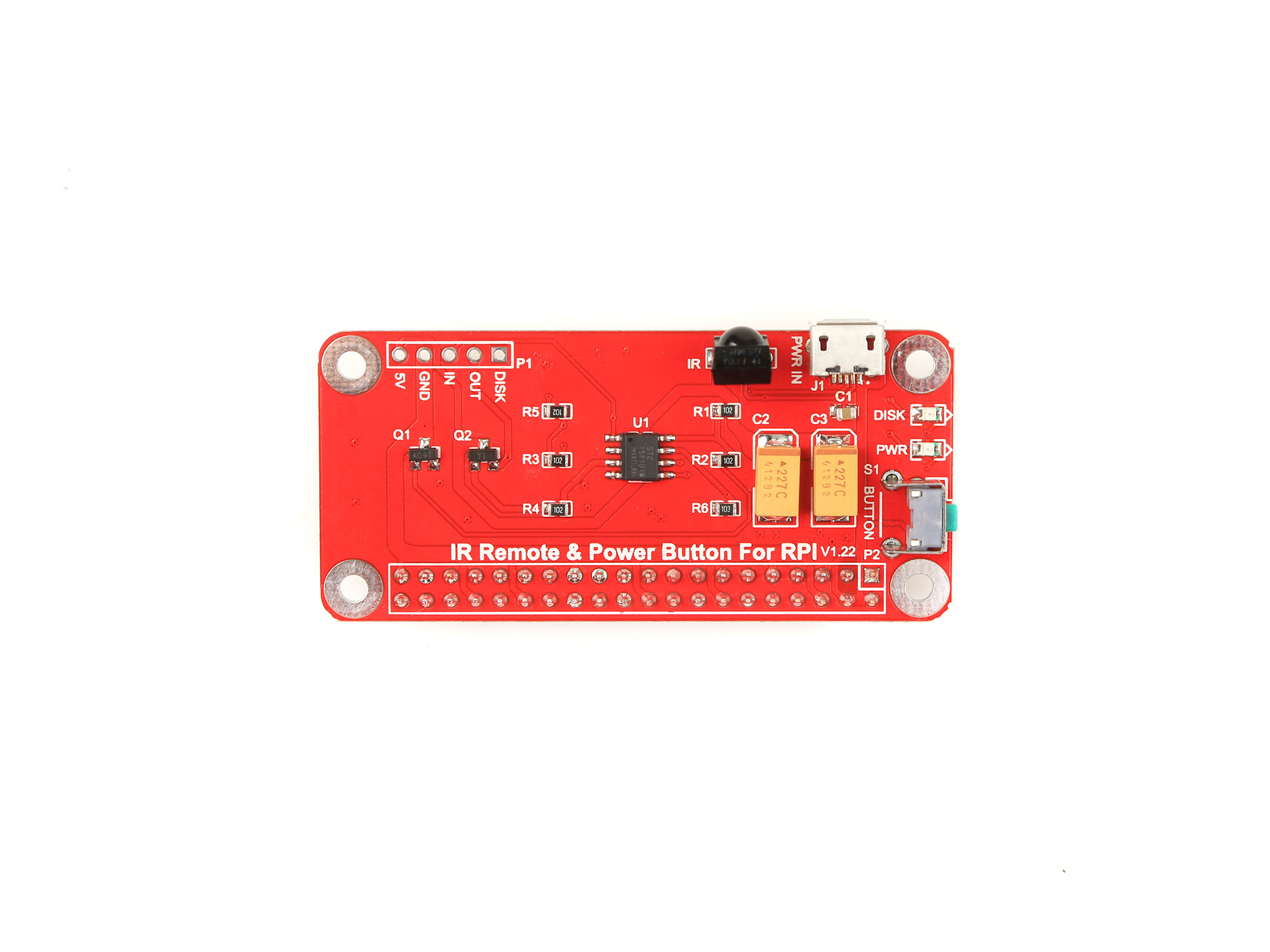 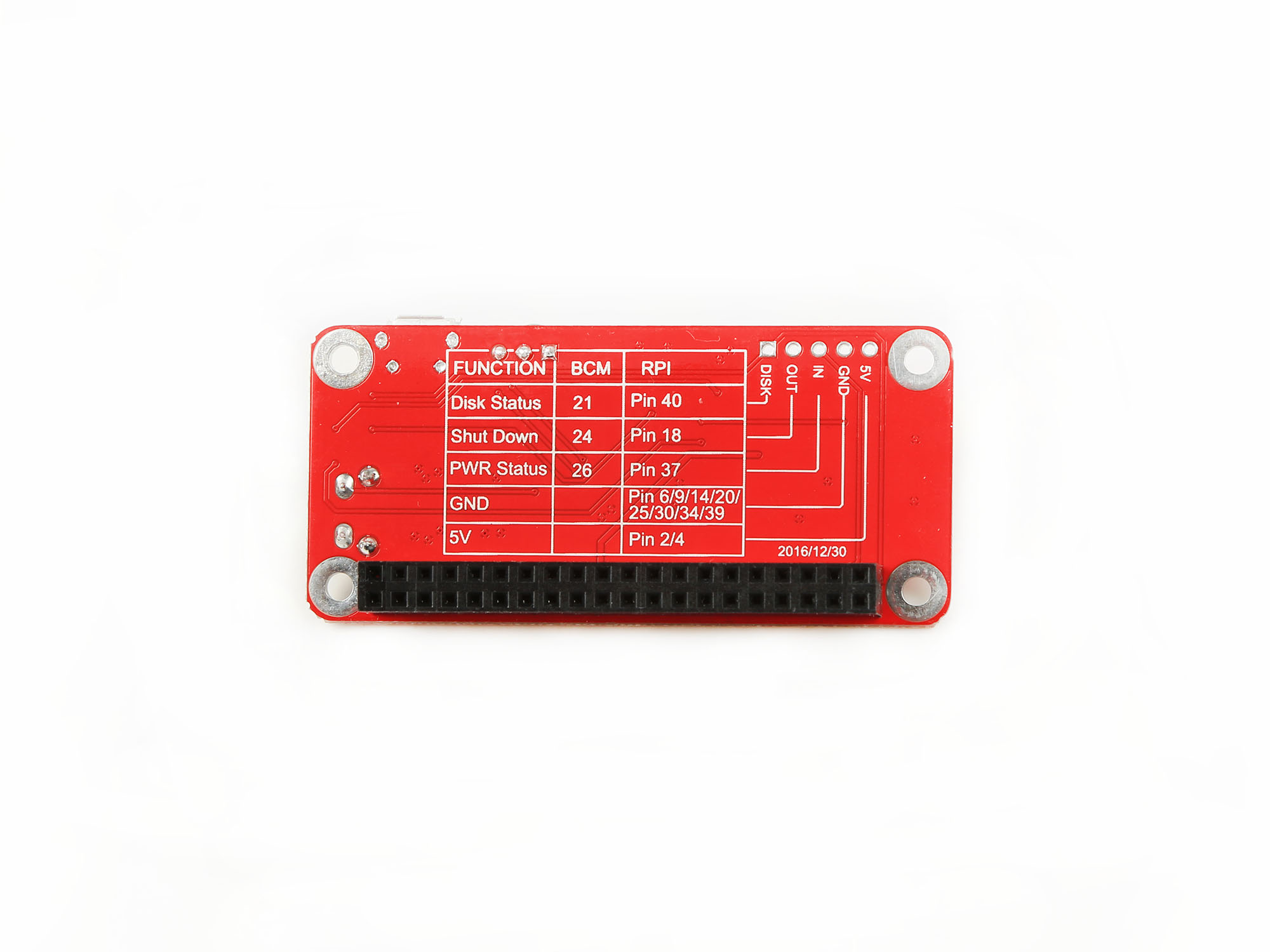 Description As everyone at some point will recognize the Raspberry Pi doesn't include any kind of shutdown button. 
So the only way to power it off is by unplugging it from the power supply.
To make sure you get no corruption of your data files on the SD card you should shutdown the Raspberry before powering it off.
So the whole procedure can be a bit annoying especially if you want to use the Raspberry as some kind of embedded PC . 
e.g. a media server or an internet radio.FeaturesPower Button provides a small circuit that includes the features:Sending a shutdown signal to the Raspberry if the Shutdown Button is pressedPowering off the Raspberry after save shutdownPowering on the Raspberry after the Button is pressed againLED light indicating the current state: On / Shutdown / OffEasy to setupDimensionPackage IncludesPower Button For RPi Module x1IR Remote controller ( without battery) x1Mechanical Drawing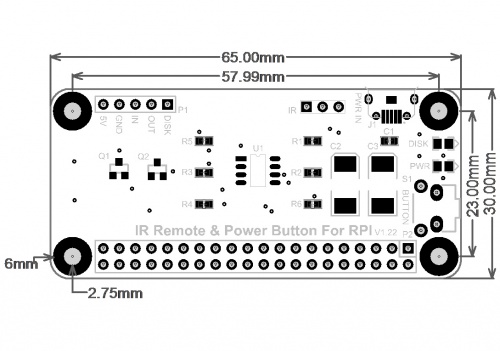 ParametersThere is a chart which can show you the function of the GPIO Pin definition of this board:NOTE: Please make sure that your Raspberry Pi  have  5V/2.5A  power supply with this module!!!How to wire it upDo NOT connect your power supply to Raspberry Pi,  Please connect it to Power Button directly.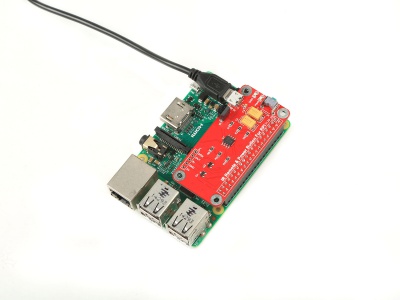 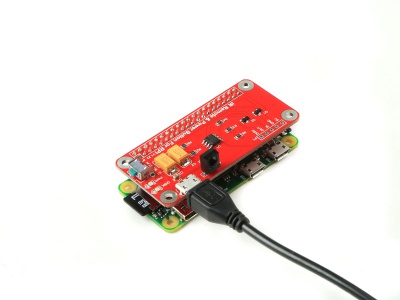 How to set it up1. Remove your TF card and connect it to your PC or laptop with TF card adapter.2. Modify /boot/config.txt file as following:device_tree=bcm2710-rpi-3-b.dtb dtoverlay=power-off,gpiopin=26 dtoverlay=pi3-act-led,gpio=21 3. Download shell script:$sudo apt-get install -y wiringPi $cd ~ $git clone #https://github.com/yoyojacky/powerbuttom.git $cd ~/powerbuttom $sudo mv ~/powerbuttom/gpioshutdown /etc/init.d/ $sudo chmod +x /etc/init.d/gpioshutdown $sudo vim.tiny /etc/rc.local Add this two lines before exit 0 gpio mode 25 out gpio write 25 1 4. Reboot your Raspberry Pi and plug power button on your RPi, press the button to test.Have fun.ParameterValueDimension65mm x 30 mm x 20mmWeight22.72gFunctionBCMRPiDisk Status21Pin 40Shut Down24Pin 18PWR Status26Pin 37GNDN/APin 6/9/14/20/25/30/34/395V5VPin 2/4